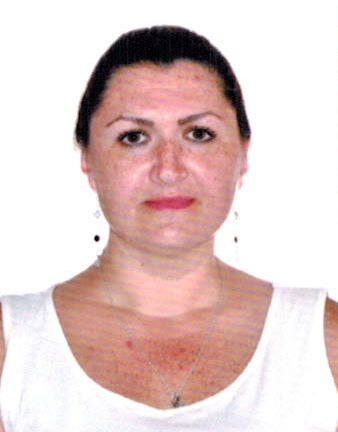 НяняГончаренко Людмила АлексеевнаДата рождения4.01.1983 г. 32 годаПрописка Украина, Черкасская обл.Фактическое место проживанияМосква, г. КрасногорскСемейное положениеРазведена, сын 11 летОбразование Опыт работыМузыкальное училище по классу вокала (фортепьяно)Высшее педагогическое – методика воспитательной работы, учитель музыки.Общеобразовательная школа -12 лет- учитель музыкиДети занимали первые места на международных конкурсахМузыкальная школа – учитель вокала-3 годаВ семьях2013-2015 г. 1 сут/3 суток. Няня девочке 3 года.Полный уход и развитие ребенка. Гигиенический уход.2015 г. Одинцовский р-н. Лесной городок. Няня двойне1.5 лет.ПрофессиональныенавыкиРазвитие детей по методике школа 7 гномов.Развитие по возрасту по современным программам.Чтение книг, заучивание: песенок, потешек, стишков.Развитие логики, памяти, внимания, наблюдательности, знакомство с окружающим миром.Соблюдение режима дня.  Кормление, купание, закаливание, оздоровительные процедуры, привитие гигиенических навыков.Развивающие игры.Приготовление пищи (хорошо готовит домашнюю пищу), помощь по дому.Дополнительная информация Загранпаспорт. Готова выехать с семьей в отпуск заграницу.Энергичная, позитивная, добрая